  ALCALDIA MUNICIPAL DE CUSCATANCINGO
CONTRATACIONES Y SELECCIÓN DE PERSONAL CUARTO TRIMESTRE AÑO 2020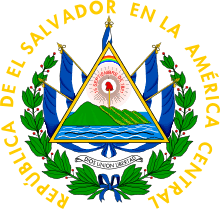 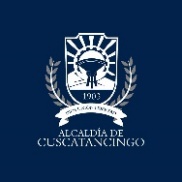   ALCALDIA MUNICIPAL DE CUSCATANCINGO
CONTRATACIONES Y SELECCIÓN DE PERSONAL CUARTO TRIMESTRE AÑO 2020  ALCALDIA MUNICIPAL DE CUSCATANCINGO
CONTRATACIONES Y SELECCIÓN DE PERSONAL CUARTO TRIMESTRE AÑO 2020  ALCALDIA MUNICIPAL DE CUSCATANCINGO
CONTRATACIONES Y SELECCIÓN DE PERSONAL CUARTO TRIMESTRE AÑO 2020  ALCALDIA MUNICIPAL DE CUSCATANCINGO
CONTRATACIONES Y SELECCIÓN DE PERSONAL CUARTO TRIMESTRE AÑO 2020  ALCALDIA MUNICIPAL DE CUSCATANCINGO
CONTRATACIONES Y SELECCIÓN DE PERSONAL CUARTO TRIMESTRE AÑO 2020  ALCALDIA MUNICIPAL DE CUSCATANCINGO
CONTRATACIONES Y SELECCIÓN DE PERSONAL CUARTO TRIMESTRE AÑO 2020  ALCALDIA MUNICIPAL DE CUSCATANCINGO
CONTRATACIONES Y SELECCIÓN DE PERSONAL CUARTO TRIMESTRE AÑO 2020#PLAZAFECHATIPO DE CONCURSOTIPO DE CONTRATACIÓNPERFILNÚMERO DE PARTICIPANTESNOMBRE DEL GANADOR1AUDITOR INTERNO09/09/2020SELECCIÓN DIRECTACONTRATOLICENCIADO EN CONTADURÍA PUBLICA/HABILIDAD PARA REDACTAR INFORMES/CON CONOCIMIENTOS DE PAQUETES COMPUTACIONALES COMO WORD, EXCELL Y POWER POINT /HABER APROBADO EL CURSO DE CONTABILIDAD GUBERNAMENTAL1CARLOS RAFAEL MARMOL CALDERON2AGENTE DEL CAM06/10/2020ABIERTOPERMANENTECON ESTUDIOS DE NOVENO GRADO/ POSEER LICENCIA DE PORTACIÓN DE ARMAS DE FUEGO/CUMPLIR CON REGULACIONES LEGALES/TRES AÑOS EN PUESTOS SIMILARES2JOSE CANDELARIO MELGAR FLORES3AUXILIAR DE SANEAMIENTO AMBIENTAL06/10/2020ABIERTOPERMANENTENO INDISPENSABLE3ROBERTO JESUS HERNANDEZ GRANADOS4AUXILIAR DE SANEAMIENTO AMBIENTAL06/10/2020ABIERTOPERMANENTENO INDISPENSABLE2ABEL NERIO GARCIA5AUXILIAR DE SANEAMIENTO AMBIENTAL06/10/2020ABIERTOPERMANENTENO INDISPENSABLE3DENIS ADALBERTO SEGOVIA RODRIGUEZ6AUXILIAR DE SANEAMIENTO AMBIENTAL06/10/2020ABIERTOPERMANENTENO INDISPENSABLE3OMAR ANTONIO DIMAS PORTILLO7AUXILIAR DE SANEAMIENTO AMBIENTAL06/10/2020ABIERTOPERMANENTENO INDISPENSABLE5JOSE DAVID LOPEZ8AUXILIAR DE MEDIO AMBIENTE06/10/2020ABIERTOPERMANENTEESTUDIO MÍNIMO DE EDUCACIÓN BÁSICA/UN AÑO DE EXPERIENCIA EN PUESTOS SIMILARES3CARLOS ERNESTO PEREZ MEJIA9SERVICIOS GENERALES06/10/2020ABIERTOPERMANENTEESTUDIOS DE EDUCACIÓN BÁSICA/HABILIDADES PARA EL MANEJO DE HERRAMIENTAS, PODA Y MANTENIMIENTO DE CAMINOS VECINALES2OSAAC ALFREDO MARTINEZ10SECRETARIA DE DESPACHO10/10/2020ABIERTOPERMANENTEESTUDIOS UNIVERSITARIOS A NIVEL DE TERCER AÑO/
CON CONOCIMIENTOS DE WORD, EXCEL Y POWER POINT3YESSICA MARIA RAMIREZ MARTINEZ11AUXILIAR DE REGISTRO FAMILIAR10/10/2020ABIERTOPERMANENTELICENCIADO EN CIENCIAS JURÍDICAS (PREFERENTEMENTE ABOGADO)/EXPERIENCIA MÍNIMA DE TRES AÑOS EN PUESTOS SIMILARES7NOE BENJAMIN SANCHEZ REYES12AUXILIAR DE CONTABILIDAD13/10/2020ABIERTOPERMANENTELIC. EN CONTADURÍA PÚBLICA/CONOCIMIENTO EN PAQUETES COMPUTACIONALES DE PREFERENCIA CONTABLES/CURSO APROBADO DE CONTABILIDAD GUBERNAMENTAL DEL MINISTERIO DE HACIENDA4YAMILETH ELIZABETH TORRES MARTINEZ13AUXILIAR DE TESORERIA26/10/2020ABIERTOPERMANENTEESTUDIANTE UNIVERSITARIO NIVEL DE CUARTO AÑO/HABER APROBADO CURSO DE CONTABILIDAD GUBERNAMENTAL/AL MENOS DOS AÑOS DE EXPERIENCIA COMO AUXILIAR CONTABLE.3KEVIN FRANCISCO SEGOVIA14ALBAÑIL26/10/2020ABIERTOPERMANENTEESTUDIOS DE EDUCACIÓN BÁSICA/HABILIDADES PARA EL MANEJO DE HERRAMIENTAS, PODA Y MANTENIMIENTO DE CAMINOS VECINALES.2FRANCISCO MEDINA LIRA15JEFE DE MEDIO AMBIENTE26/10/2020INTERNOPERMANENTEINGENIERO AGRÓNOMO O CARRERAS AFINES/CINCO AÑOS DE EXPERIENCIA EN GESTIÓN AMBIENTAL.3AMILCAR OTONIEL DURAN RAMOS16JEFE DE SERVICIOS GENERALES26/10/2020INTERNOPERMANENTEBACHILLER GENERAL/ CON CONOCIMIENTOS COMPUTACIÓN, DE CONSTRUCCIÓN, ELECTRICIDAD Y MANTENIMIENTO EN GENERAL/DOS AÑOS CON EXPERIENCIA EN EL ÁREA/FACILIDAD PARA EL MANEJO DE PERSONAL/DISPUESTO AL TRABAJO BAJO PRESIÓN.3EDWIN ROGELIO ESCOBAR HERNANDEZ17REGISTRADOR (A) MUNICIPAL27/10/2020ABIERTOPERMANENTEESTUDIANTE O LICENCIADO(A) EN CIENCIAS JURÍDICAS/CON CONOCIMIENTOS DE PAQUETES COMPUTACIONALES COMO WORD, EXCEL Y POWER POINT4ZAYDA CASTILLO18PROFESORA30/10/2020ABIERTOPERMANENTEDOCENTE, MANEJO DE SISTEMAS COMPUTARIZADOS/UN AÑO EN PUESTOS SIMILARES, CONOCIMIENTOS DE PEDAGOGÍA3GLORIA LORENA ARAUJO CHACON19SECRETARIA MUNICIPAL03/11/2020ABIERTOPERMANENTELIC. EN CIENCIAS JURÍDICAS O CARRERAS AFINES/CONOCIMIENTOS DE PAQUETES COMPUTACIONALES COMO WORD, EXCEL Y POWER POINT /2 AÑOS EN PUESTOS DE JEFATURA DE UNIDAD O RELACIONADOS CON LA ADMINISTRACIÓN MUNICIPAL O FINANCIERA EN INSTITUCIONES DEL SECTOR PÚBLICO.1ANA LISSETTE ESTRADA ORELLANA20SECRETARIA DE SINDICATURA06/11/2020SELECCIÓN DIRECTAPERMANENTECONTRATO1ROXANA GUADALUPE HERNANDEZ GUDIEL